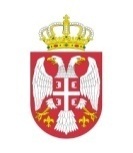 Republika SrbijaNarodna skupštinaOdbor za finansije, republički budžet i kontrolu trošenja javnih sredstava  BeogradJAVNO SLUŠANjE  – PREDSTAVLjANjE PREDLOGA ZAKONA O FISKALIZACIJI I PREDLOGA ZAKONA O DIGITALNOJ IMOVINIPetak, 11. decembar 2020. godineDom Narodne skupštine  Trg Nikole Pašića 13, Mala salaP r o g r a m10.45 - 11.00 	    registracija učesnika11.00 - 11.15      Uvodna reč – otvaranje javnog slušanja	 - dr Aleksandra Tomić,  predsednik Odbora za finansije, republički budžet i kontrolu trošenja javnih sredstava11.15 - 12.15	   Predstavljanje  PREDLOGA ZAKONA O FISKALIZACIJI I PREDLOGA ZAKONA O DIGITALNOJ IMOVINI     Predlog zakona o fiskalizaciji- g-đa Slavica Savičić, državni sekretar u Ministarstvu finansija- g. Dragan Demirović, pomoćnik ministra u Ministarstvu finansija   Predlog zakona o digitalnoj imovini- g. Saša Stevanović, državni sekretar u Ministarstvu finansija- g. Marko Janković, predsednik Komisije za hartije od vrednosti- g-đa Dragana Stanić, viceguverner Narodne banke Srbije - g. Dejan Dević, generalni direktor Direkcije za zakonodavno pravne poslove u Narodnoj banci Srbije				  12.15 – 12.30	  Kafe pauza12.30 – 13.30	 Diskusija (zainteresovani učesnici javnog slušanja,		           pitanja i odgovori)13.30 - 13.45	  Završna reč – zatvaranje javnog slušanja	  - dr Aleksandra Tomić,  predsednik Odbora za finansije, republički budžet i kontrolu trošenja javnih sredstava13.45                Posluženje (kafa, sokovi, voda)